NOTA: Los padres DEBEN proporcionar transporte hacia y desde la escuela. Campamento Cooper 2024Campamento de verano de 6º grado  Martes, 28 de mayo - Viernes, 31 de mayo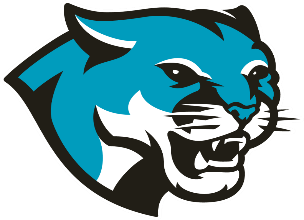 8:30 a.m. – 11:30 a.m.Planee asistir a nuestro campamento de verano de 6º grado.Esta será una oportunidad para que los estudiantes:Los padres interesados en inscribir a sus hijos deben visitar el sitio web de Cooper Middle School: www.cobbk12.org.cooper el enlace estará disponible el 21 de marzo de 2024La fecha límite para inscribirse es el viernes 21 de abril de 2024Su hijo(s) DEBE ser un estudiante del Condado de Cobb, zonificado para que Cooper reciba transporte a casa.El cupo es limitado.Para obtener más información, envíe un correo electrónico a: Rosana.machado@cobbk12.org La Noche de Padres es el jueves 21 de marzo de 6:30 a 8:00 p.m. en Cooper MS